ºÀÄlÄÖºÀ§â DZÀj¸ÀÄªÀÅzÀgÀ «¢üحكم الاحتفال بعيد ميلاد الشخص< Kannada – ಕನ್ನಡ  – كنادي >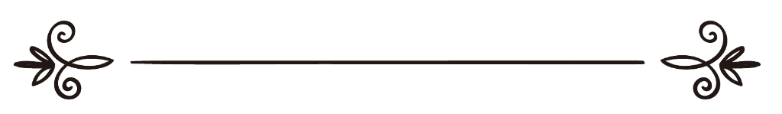 ªÀÄÄºÀªÀÄäzï ¸Á°ºï C¯ïªÀÄÄ£ÀfÓzïمحمد صالح المنجدC£ÀÄªÁzÀ: ªÀÄÄºÀªÀÄäzï ºÀAgÀhiÁ ¥ÀÅvÀÆÛgÀÄ ¥Àj²Ã®£É: ºÀ¸ÉÊ£Ágï ¸Àé¯Á»ترجمة: محمد حمزة البتوريمراجعة: حسينار الصلاحيºÀÄlÄÖºÀ§â DZÀj¸ÀÄªÀÅzÀgÀ «¢ü¥Àæ±Éß ¸ÀASÉå: 1027M§â ªÀåQÛ ¥ÀæwªÀµÀð CxÀªÁ JgÀqÀÄ ªÀµÀðPÉÆÌªÉÄä vÀ£Àß ºÀÄlÄÖºÀ§âªÀ£ÀÄß DZÀj¸ÀÄªÀÅzÀgÀ «¢üAiÉÄÃ£ÀÄ? ªÉÆÃA§wÛ Dj¸ÀÄªÀÅzÀgÀ «¢üAiÉÄÃ£ÀÄ? EAvÀºÀ ºÀÄlÄÖºÀ§âzÀ OvÀtUÀ½UÉ ºÁdgÁUÀÄªÀÅzÀgÀ «¢üAiÉÄÃ£ÀÄ? EAvÀºÀ OvÀtUÀ½UÉ PÀgÉzÀgÉ CzÀgÀ°è ¥Á¯ÉÆÎ¼Àî§ºÀÄzÉÃ? zÀAiÀÄ«lÄÖ w½¹j. C¯ÁèºÀÄ ¤ªÀÄUÉ ¸ÀÆPÀÛ ¥Àæw¥sÀ® ¤ÃqÀ°.GvÀÛgÀ:¸ÀªÀð¸ÀÄÛw C¯ÁèºÀ¤UÉ «ÄÃ¸À®Ä.PÀÄgïD£ï ªÀÄvÀÄÛ ¸ÀÄ£ÀßwÛ£À°ègÀÄªÀ ±ÀgÀF ¥ÀÅgÁªÉUÀ¼ÀÄ ¸ÀÆa¸ÀÄªÀ ¥ÀæPÁgÀ ºÀÄlÄÖºÀ§âªÀ£ÀÄß DZÀj¸ÀÄªÀÅzÀÄ zsÀªÀÄðzÀ°è £ÀÆvÀ£ÀªÁV ¤«Äð¸À¯ÁzÀ MAzÀÄ ©zïCvï DVzÉ. ¥Àj±ÀÄzÀÞ ±ÀjÃCwÛ£À°è CzÀPÉÌ AiÀiÁªÀÅzÉÃ ¥ÀÅgÁªÉ¬Ä®è. ºÀÄlÄÖºÀ§âzÀ OvÀtUÀ¼À PÀgÉAiÀÄ£ÀÄß ¹éÃPÀj¸ÀÄªÀÅzÀPÉÌ C£ÀÄªÀÄw¬Ä®è. AiÀiÁPÉAzÀgÉ ºÀÄlÄÖºÀ§âzÀ OvÀtUÀ¼À°è ¥Á¯ÉÆÎAqÀgÉ CzÀÄ D ©zïCvïUÉ ¨ÉA§® PÉÆlÖAvÁUÀÄvÀÛzÉ ªÀÄvÀÄÛ ¥ÉÆæÃvÁì»¹zÀAvÁUÀÄvÀÛzÉ. C¯ÁèºÀÄ ¸ÀÄ¨ïºÁ£ÀºÀÄ ªÀvÀD¯Á ºÉÃ¼ÀÄvÁÛ£É:﴿ أَمۡ لَهُمۡ شُرَكَٰٓؤُاْ شَرَعُواْ لَهُم مِّنَ ٱلدِّينِ مَا لَمۡ يَأۡذَنۢ بِهِ ٱللَّهُۚ ﴾ [الشورى : 21] . “C¯ÁèºÀÄ C£ÀÄªÀÄw ¤ÃqÀzÀ «µÀAiÀÄUÀ¼À£ÀÄß zsÀªÀÄðªÀ£ÁßV ªÀiÁrPÉÆqÀÄªÀ AiÀiÁªÀÅzÁzÀgÀÆ ¸ÀºÀ¨sÁVUÀ¼ÀÄ CªÀjVzÁÝgÉAiÉÆÃ?” [PÀÄgïD£ï 42:21]﴿ ثُمَّ جَعَلۡنَٰكَ عَلَىٰ شَرِيعَةٖ مِّنَ ٱلۡأَمۡرِ فَٱتَّبِعۡهَا وَلَا تَتَّبِعۡ أَهۡوَآءَ ٱلَّذِينَ لَا يَعۡلَمُونَ ١٨ إِنَّهُمۡ لَن يُغۡنُواْ عَنكَ مِنَ ٱللَّهِ شَيۡ‍ٔٗاۚ وَإِنَّ ٱلظَّٰلِمِينَ بَعۡضُهُمۡ أَوۡلِيَآءُ بَعۡضٖۖ وَٱللَّهُ وَلِيُّ ٱلۡمُتَّقِينَ ١٩ ﴾ [الجاثية : 18-19] “(N ¥ÀæªÁ¢AiÀÄªÀgÉÃ!) vÀgÀÄªÁAiÀÄ vÀªÀÄä£ÀÄß £ÁªÀÅ (zsÁ«ÄðPÀ) «μÀAiÀÄzÀ°è MAzÀÄ ¸ÀàμÀÖ ªÀiÁUÀðzÀ°è ªÀiÁrzÉªÀÅ. DzÀÝjAzÀ vÁªÀÅ CzÀ£ÀÄß C£ÀÄ¸Àj¹j. Cj«®èzÀªÀgÀ zÉÃºÉÃZÉÒUÀ¼À£ÀÄß vÁªÀÅ C£ÀÄ¸Àj¸À¢j. C¯ÁèºÀ¤UÉ «gÀÄzÀÞªÁV AiÀiÁªÀÅzÉÃ «μÀAiÀÄzÀ®Æè CªÀgÀÄ vÀªÀÄUÉ ¸Àé®àªÀÇ ¥ÀæAiÉÆÃd£À¥ÀqÀ¯ÁgÀgÀÄ. RArvÀªÁVAiÀÄÆ CPÀæ«ÄUÀ¼À°è PÉ®ªÀgÀÄ EvÀgÀ PÉ®ªÀgÀ gÀPÀëPÀgÁVgÀÄªÀgÀÄ. DzÀgÉ C¯ÁèºÀÄ ¨sÀAiÀÄ¨sÀQÛ ¥Á°¸ÀÄªÀªÀgÀ gÀPÀëPÀ£ÁVgÀÄªÀ£ÀÄ.” [PÀÄgïD£ï 45:18-19]﴿ ٱتَّبِعُواْ مَآ أُنزِلَ إِلَيۡكُم مِّن رَّبِّكُمۡ وَلَا تَتَّبِعُواْ مِن دُونِهِۦٓ أَوۡلِيَآءَۗ قَلِيلٗا مَّا تَذَكَّرُونَ ٣ ﴾ [الأعراف : 3] “¤ªÀÄä gÀ©â£À ªÀw¬ÄAzÀ ¤ªÉÄäqÉUÉ CªÀwÃtðUÉÆArgÀÄªÀÅzÀ£ÀÄß ¤ÃªÀÅ C£ÀÄ¸Àj¹j. CªÀ£À ºÉÆgÀvÀÄ C£Àå gÀPÀëPÀgÀ£ÀÄß C£ÀÄ¸Àj¸À¢j. ¤ÃªÀÅ ¸Àé®àªÉÃ aAw¹ CxÀðªÀiÁrPÉÆ¼ÀÄîwÛgÀÄ«j.” [PÀÄgïD£ï 7:3]¥ÀæªÁ¢AiÀÄªÀgÀÄ() ºÉÃ½zÀgÀÄ: { مَنْ عَمِلَ عَمَلًا لَيْسَ عَلَيْهِ أَمْرُنَا فَهُوَ رَدٌّ } رواه مسلم“£ÀªÀÄä DeÉÕ¬Ä®èzÀ MAzÀÄ PÁAiÀÄðªÀ£ÀÄß AiÀiÁgÁzÀgÀÆ ªÀiÁrzÀgÉ CzÀÄ wgÀ¸ÀÌøvÀªÁVzÉ.” [ªÀÄÄ¹èA]¥ÀæªÁ¢AiÀÄªÀgÀÄ() ºÉÃ½zÀgÀÄ: { خَيْرُ الْحَدِيثِ كِتَابُ اللَّهِ وَخَيْرُ الْهَدْيِ هَدْيُ مُحَمَّدٍ صَلَّى اللَّهُ عَلَيْهِ وَسَلَّمَ وَشَرُّ الْأُمُورِ مُحْدَثَاتُهَا وَكُلُّ بِدْعَةٍ ضَلَالَةٌ } رواه مسلم“ªÀiÁvÀÄUÀ¼À°è CvÀÄåvÀÛªÀÄªÁVgÀÄªÀÅzÀÄ C¯ÁèºÀ£À UÀæAxÀzÀ°ègÀÄªÀ CªÀ£À ªÀiÁvÀÄUÀ¼ÀÄ. ZÀAiÉÄðUÀ¼À°è CvÀÄåvÀÛªÀÄªÁVgÀÄªÀÅzÀÄ ¥ÀæªÁ¢ ªÀÄÄºÀªÀÄäzï()gÀªÀgÀ ZÀAiÉÄð. PÁAiÀÄðUÀ¼À°è Cw ¤PÀÈµÀÖªÁVgÀÄªÀÅzÀÄ ºÉÆ¸À ºÉÆ¸À DZÀgÀuÉUÀ¼ÀÄ. J®è ºÉÆ¸À DZÀgÀuÉUÀ¼ÀÆ ©zïCvï DVªÉ. J®è ©zïCvïUÀ¼ÀÆ ¥ÀxÀ¨sÀæµÀÖvÉUÀ¼ÁVªÉ.” [ªÀÄÄ¹èA]EzÉÃ CxÀðªÀ£ÀÄß ºÉÆA¢gÀÄªÀ C£ÉÃPÀ ºÀ¢Ã¸ïUÀ¼À£ÀÄß PÁt§ºÀÄzÀÄ.ºÀÄlÄÖºÀ§âzÀ DZÀgÀuÉ ¤¶zÀÞ ©zïCvï ªÀÄvÀÄÛ zsÀªÀÄðzÀ°è AiÀiÁªÀÅzÉÃ DzsÁgÀ«®èzÀ DZÀgÀuÉAiÀiÁVgÀÄªÀÅzÀgÀ eÉÆvÉUÉ, AiÀÄºÀÆ¢UÀ¼À ªÀÄvÀÄÛ PÉæöÊ¸ÀÛgÀ C£ÀÄPÀgÀuÉAiÀÄÆ D DZÀgÀuÉAiÀÄ°èzÉ. AiÀÄºÀÆ¢UÀ¼À ªÀÄvÀÄÛ PÉæöÊ¸ÀÛgÀ ZÀAiÉÄðUÀ¼À£ÀÄß »A¨Á°¸ÀÄªÀÅzÀgÀ §UÉÎ JZÀÑjPÉ ¤ÃqÀÄvÁÛ ¥ÀæªÁ¢()gÀªÀgÀÄ ºÉÃ¼ÀÄvÁÛgÉ: { لَتَتَّبِعُنَّ سَنَنَ مَنْ قَبْلَكُمْ شِبْرًا بِشِبْرٍ وَذِرَاعًا بِذِرَاعٍ حَتَّى لَوْ سَلَكُوا جُحْرَ ضَبٍّ لَسَلَكْتُمُوهُ } قَالُوا: يَا رَسُولَ اللَّهِ ، الْيَهُودَ وَالنَّصَارَى؟ قَالَ: {فَمَنْ؟ } رواه البخاري ومسلم“¤ÃªÀÅ ¤ªÀÄVAvÀ ªÀÄÄAa£ÀªÀgÀ ZÀAiÉÄðUÀ¼À£ÀÄß UÉÃtÂUÉ UÉÃuÁV, ªÉÆ¼ÀPÉÌ ªÉÆ¼ÀªÁV »A¨Á°¸ÀÄ«j. J°èAiÀÄ vÀ£ÀPÀ JAzÀgÉ CªÀgÉÆAzÀÄ NwAiÀÄ ©®ªÀ£ÀÄß ¥ÀæªÉÃ²¹zÀgÉ ¤ÃªÀÇ CzÀ£ÀÄß ¥ÀæªÉÃ²¸ÀÄ«j.” DUÀ ¸ÀºÁ¨ÁUÀ¼ÀÄ PÉÃ½zÀgÀÄ: “N C¯ÁèºÀ£À gÀ¸ÀÆ®gÉÃ! CªÀgÀÄ AiÀÄºÀÆzÀ ªÀÄvÀÄÛ PÉæöÊ¸ÀÛgÉÆÃ?” ¥ÀæªÁ¢() ºÉÃ½zÀgÀÄ: “CªÀgÀ®èzÉ ªÀÄwÛ£ÁågÀÄ?” [C¯ï§ÄSÁj ªÀÄvÀÄÛ ªÀÄÄ¹èA]¥ÀæªÁ¢() ºÉÃ½zÀgÀÄ: { مَنْ تَشَبَّهُ بِقَوْمٍ فَهُوَ مِنْهُمْ } رواه أبو داود“AiÀiÁgÁzÀgÀÆ E£ÉÆßAzÀÄ PÉÆÃ«Ä£À d£ÀgÀ£ÀÄß C£ÀÄPÀj¹zÀgÉ CªÀgÀÄ D PÉÆÃ«Ä£ÀªÀgÀ°è ¸ÉÃjzÀªÀgÁUÀÄªÀgÀÄ.” [C§Æ zÁªÀÇzï][¥sÀsÀvÁªÁ E¸Áè«ÄAiÀÄåB 1/115]وَصَلَّى اللهُ وَسَلَّم عَلَى نَبِيِّنَا مُحَمَّدِِ وَعَلى آلِهِ وَصَحْبِهِ أجْمَعِين .*********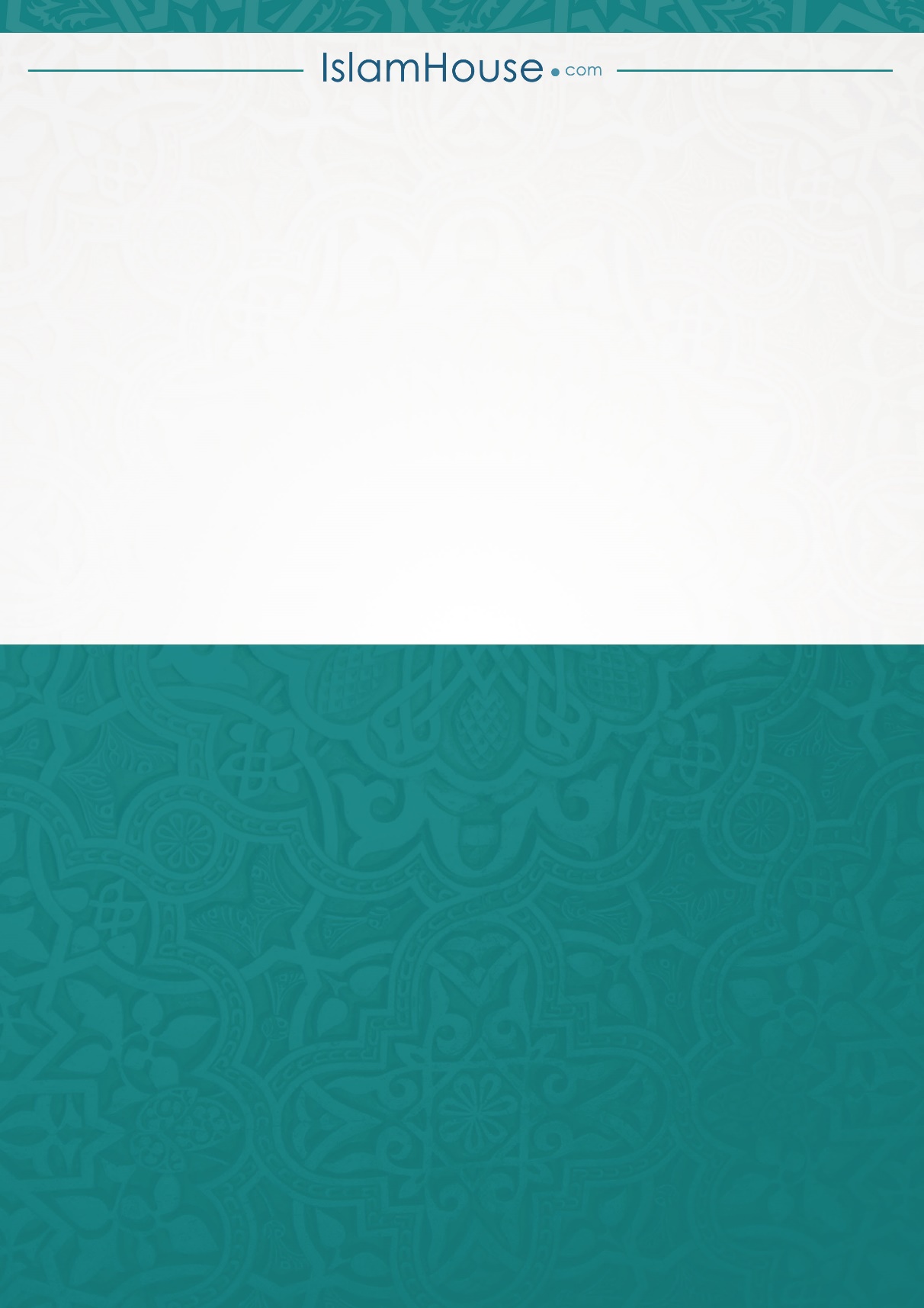 